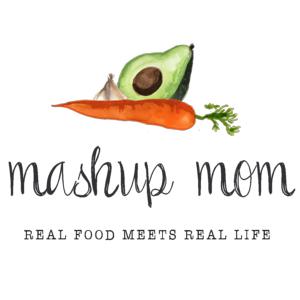 Your ALDI Shopping List (through 2/1)Dairy & refrigerated12 oz Happy Farms shredded cheddar, $2.69 (Sun, Tues, Fri)
8 oz block Happy Farms mozzarella, $1.65 (Weds)
Priano shredded Parmesan, $1.99 (Mon, Weds, Thurs)
15 oz Emporium Selection ricotta, $1.69 (Weds)
9 oz tri-colored three cheese Priano tortellini, $1.99 (Thurs)GrocerySpecially Selected mini naan, $3.49 (Sun)
L’Oven Fresh English muffins, $1.09 (Mon)
32 oz SimplyNature organic vegetable broth, $1.89 (Mon)
16 oz Reggano penne pasta, $.99 (Weds)
24 oz Priano marinara, $1.89 (Weds)
6.5 oz Priano pesto, $2.19 (Thurs, Fri)
3 cans Dakota’s Pride Great Northern beans, $1.47 (Mon)
Can Dakota’s Pride Cannellini beans, $.49 (Fri)
Can Dakota’s Pride black beans, $.48 (Sun)
Can Happy Harvest diced tomatoes, $.69 (Mon)
8 oz can Happy Harvest tomato sauce, $.29 (Tues)
Can Casa Mamita refried beans, $.85 (Sun)
Casa Mamita taco seasoning packet, $.29 (Sun)
Casa Mamita taco shells, $.89 (Tues)
Pueblo Lindo diced green chiles, $.65 (Sun)MeatParkview Polska kielbasa, $2.35 (Thurs)
5 lbs 73% lean ground beef, $9.95 (Sun, Tues, Weds)
2.5 lbs chicken drumsticks, $3.23 (Fri)Produce2 lbs white onions, $1.29 (Sun, Mon, Tues, Weds, Thurs)
3 heads garlic, $1.29 (Mon, Tues, Weds, Thurs, Fri)
Cilantro, $.59 (Sun, Tues)
16 oz baby carrots, $.89 (Mon, Tues)
8 oz bag spinach, $1.39 (Mon, Weds)
Garden salad, $1.29 (Weds)
1 lb broccoli, $1.69 (Thurs, Fri)
2 packs 8 oz baby bella mushrooms, $3.78 (Tues, Thurs)
16 oz green beans, $1.69 (Tues, Fri)
4 Roma tomatoes, $.50 (Sun, Tues)
Pint grape tomatoes, $1.89 (Fri)
3 avocados, $1.47 (Sun, Tues)Total: $60.94Note: The days(s) on the shopping list show which meal(s) an item will be used in. If you’re skipping a night, you can easily delete items you don’t need to purchase.ALDI Meal Plan week of 2/2/20 – Find the recipes at MashupMom.comALDI Meal Plan week of 2/2/20 – Find the recipes at MashupMom.comSundayTaco naan pizza, the best black beansMondaySimple vegetarian white bean soup, English muffinsTuesdaySneaky ground beef + mushroom tacos, buttered carrots + green beansWednesdayEasy penne pasta bake, side saladThursdaySmoked sausage + tortellini skillet, cups of leftover soup from Monday FridaySheet pan pesto chicken drumsticks with green beans + tomatoes, broccoliSaturdayLeftovers – pizza night – eat out – or date night